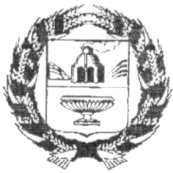 АДМИНИСТРАЦИЯ ВЕРХ-КАМЫШЕНСКОГО СЕЛЬСОВЕТАЗАРИНСКОГО РАЙОНА АЛТАЙСКОГО КРАЯП О С Т А Н О В Л Е Н И Е    07.07.2022                 		                                                                                          № 19с. Верх-КамышенкаВ соответствии с Бюджетным кодексом Российской Федерации, со статьей 56 Устава муниципального образования Верх-Камышенский сельсовет Заринского района Алтайского края, решением Собрания депутатов Верх-Камышенского сельсовета от 15.06.2021 № 22 «Положение о бюджетном процессе и финансовом контроле в муниципальном образовании Верх-Камышенский сельсовет Заринского района Алтайского края»П О С Т А Н О В Л ЯЮ:1. Утвердить отчет об исполнении бюджета муниципального образования Верх-Камышенский сельсовет Заринского района Алтайского края за второй квартал 2022 года (Прилагается).2. Направить отчет об исполнении бюджета в постоянную комиссию  Собрания депутатов Верх-Камышенского сельсовета по бюджету, планированию, налоговой и социальной политике.3. Настоящее постановление подлежит обнародованию в установленном порядке.4. Контроль за исполнением настоящего постановления оставляю за собой.Исполняющий обязанности главы Администрации сельсовета                                                                      А.А. КолташовОТЧЕТоб исполнении бюджета муниципального образованияВерх-Камышенский сельсовет Заринского районаАлтайского края за 2 квартал 2022 годаТаблица 1Исполнение бюджета по доходам, расходам и источникам финансирования дефицита бюджета муниципального образования Верх-Камышенский сельсовет Заринского района Алтайского края за 2 квартал 2022 годатыс.руб.Отчет об исполнении бюджета муниципального образования Верх-Камышенский сельсовет Заринского района Алтайского края за второй  квартал 2022 годаПРИЛОЖЕНИЕк постановлению Администрации Верх-Камышенского сельсовета Заринского района Алтайского краяот 07.07.2022 № 19Наименование показателейУточненный план годаИсполнение за 2 квартал 2022 года123ДОХОДЫНалоговые доходы579250,5в том числеНалог на доходы физических лиц299,5Единый сельскохозяйственный налог3926,3Налог на имущество физических лиц263,2Земельный налог465208,7Государственная пошлина за совершение нотариальных действий должностными лицами органов местного самоуправления, уполномоченными в соответствии с законодательными актами Российской Федерации на совершение нотариальных действий202,8Неналоговые доходы399177,4в том числеДоходы от сдачи в аренду имущества, находящегося в оперативном управлении органов управления сельских поселений и созданных ими учреждений (за исключением имущества муниципальных бюджетных и автономных учреждений)115,2Доходы, поступающие в порядке возмещения расходов, понесенных в связи с эксплуатацией имущества387172,2Административные штрафы, установленные законами субъектов Российской Федерации об административных правонарушениях10Безвозмездные поступления, всего3082,71234,9в том числеДотации бюджетам сельских поселений на выравнивание бюджетной обеспеченности из бюджетов муниципальных районов203,9102,0Субвенции бюджетам сельских поселений на осуществление первичного воинского учета на территориях, где отсутствуют военные комиссариаты100,450,2Межбюджетные трансферты, передаваемые бюджетам муниципальных образований на осуществление части полномочий по решению вопросов местного значения в соответствии с заключенными соглашениями648,8241,5Прочие межбюджетные трансферты, передаваемые бюджетам2130,2841,8Возврат прочих остатков субсидий, субвенций и иных межбюджетных трансфертов, имеющих целевое назначение, прошлых лет из бюджетов сельских поселений-0,6-0,6ВСЕГО ДОХОДОВ4060,71662,8РАСХОДЫ01 Общегосударственные вопросы979,4404,40104 Функционирование Правительства Российской  Федерации, высших исполнительных органов государственной власти субъектов Российской Федерации, местных администраций697307,70107 Обеспечение проведения выборов и референдумов16,800111 Резервные фонды100113 Другие общегосударственные вопросы264,696,702 Национальная оборона100,449,90203 Осуществление первичного воинского учета на территориях, где отсутствуют военные комиссариаты100,449,903 Национальная  безопасность и правоохранительная деятельность65,500310 Защита населения и территорий от чрезвычайных ситуаций природного и техногенного характера, гражданская оборона65,5004 Национальная экономика491,5175,80401 Общеэкономические вопросы49,543,10409 Дорожное хозяйство (дорожные фонды)412102,70412 Другие вопросы в области национальной экономики303005 Жилищно-коммунальное хозяйство619,9299,50502 Коммунальное хозяйство615,9299,50503 Благоустройство4008 Культура, кинематография           1855,6969,70801 Культура1036,5538,80804 Другие вопросы в области культуры, кинематографии819,1430,910 Социальная политика14,27,11001Пенсионное обеспечение14,27,111 ФИЗИЧЕСКАЯ КУЛЬТУРА И СПОРТ5511 02 Массовый спорт55ВСЕГО РАСХОДОВ4131,51911,4Источники финансирования дефицита бюджетамуниципального образования Верх-Камышенский сельсовет Заринского района                                    Алтайского края,  всего-70,8-248,6в том числеизменение остатков средств-70,8-248,6